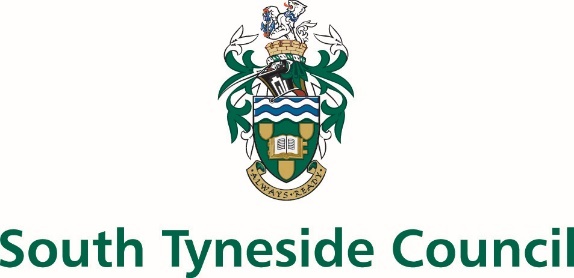 CHILDREN ADULTS AND HEALTHPERSON SPECIFICATIONPOST TITLE:	Cleaner (Forest View Primary School)GRADE:		Band 3ESSENTIALDESIRABLEMETHOD OF ASSESSMENTEducational AttainmentNVQ Building CleaningA current First Aid at Work QualificationApplication formCertificatesWork ExperienceRecent experience of working as a cleaner  (within last 3 years)Experience of using various cleaning equipment eg, buffer and vacuumExperience of working as a cleaner in a non-domestic setting Experience of working as part of a teamPrevious experience of working in a school environmentApplication formInterviewKnowledge/Skills/AptitudesUnderstanding of COSHH RegulationsAppreciation of Health and Safety mattersAppreciation of hygiene Able to communicate effectively  Understanding of safeguardingAble to maintain a high standard of cleanlinessKnowledge of cleaning systems, machineryUnderstanding of cleaning techniquesSafeguarding trainingInterviewReferencesDispositionAble to work effectively as part of a teamAble to use initiative Affable nature, amiable personalityPunctual and reliableAble to work under pressureAble to work unsupervisedAble to adapt to changing demandsConsiderate and diplomaticCommitted to the principles of equality and diversityFlexible approach to workAbility to maintain confidentiality at all timesInterviewReferencesCircumstancesAble to work unsociable hours if requiredAble to meet the physical demands of the role i.e. lifting, bending and operating heavy machineryEnhanced disclosure from the Disclosure and Barring ServiceWilling to undertake any training as requiredInterviewDBS check